АктуальностьМы живем в XXI веке, веке информации. Информатизация общества – это реальность наших дней. Сегодня применение информационно-коммуникационных технологий в образовательном процессе – это одно из приоритетных направлений модернизации образования, позволяющее не только повысить качество обучения, но и достичь нового уровня отношений между участниками образовательно-воспитательного процесса на всех этапах педагогической деятельности. Современные информационные технологии позволяют воспринимать информацию на качественно новом уровне, что значительно повышает познавательную активность ребенка. На сегодняшний день среди современных технических новинок особое место занимает интерактивная доска. Возможности интерактивной доски позволяют включать все органы восприятия: слуховые, зрительные и тактильные. Английская пословица гласит: «Я услышал и забыл, я увидел и запомнил». Учеными установлено, что около 80 % информации человек воспринимает через органы зрения. И когда речь идет не только о восприятии, но и о запоминании информации, то повышается роль моторной памяти. Кроме того, развитие моторики способствует еще и активизации речевых центров, что необходимо для успешного обучения детей.ПроблемаПрогресс не стоит на месте. И от нас с вами тоже зависит, как будет ребенок владеть интерактивной сетью. Какую информацию он там будет искать. Будет ли она для него заменой внешнего мира или активным помощником и советчиком. Многие помнят то время, когда в домах было только телевидение. Сколько споров и советов оно вызывало. Какое расстояние до экрана, размер самого экрана, время просмотра телепередач, возраст зрителей, да мало ли еще. Скажите, вам это ничего не напоминает? Мир меняется, совершенствуется техника, а вопросы все те же. Но как бы мы не хотели уберечь детей от вредного воздействия новомодных гаджетов, они прочно вошли в нашу жизнь.«Не войдя в воду, не научишься плавать». Так и с нашими детьми. Кто знает, что почерпнут они из этой новой «Чудо-техники», если мы, взрослые, не станем их путеводителями. В своей группе я пытаюсь показать детям, что компьютер и интернет не поле развлечений, а именно поле познания с увлечением. Поле больших возможностей и малых затрат (это уже для педагогов). Подумайте сами. Сколько сил, времени и денег отнимает у нас создание дидактических игр для работы с детьми. А здесь: скачал, обработал, представил. Конечно, необходимо соблюдать баланс между ИКТ и обычными формами работы. Только тогда мы сможем добиться лучших результатов, не разрушив хрупкий детский мир человеческих отношений.В связи с этим и возникла необходимость создания проекта на тему «Развитие познавательной активности детей посредством использования ИКТ технологий»Цель: развитие познавательной активности старших дошкольников посредством использования развивающих игр на интерактивной доске.Задачи:  стимулировать познавательную активность детей, любознательность, стремление к получению новых знаний, речевую активность;развивать у детей сообразительность, внимательность, способность к мыслительным операциям анализа и синтеза, установлению закономерностей, творческое воображение, креативность мышления;повышать интерес к развивающим  играм через специально организованную деятельность с использованием мультимедийного оборудования.Формы и методы:В процессе игровых занятий используются различные формы: традиционные, комбинированные и практические занятия с использованием сюрпризных моментов, подвижных и малоподвижных игр, гимнастики для глаз, работы на интерактивной доске.Методы, в основе которых лежит уровень деятельности детей:- объяснительно-иллюстративный (воспринимают и усваивают готовую информацию).- репродуктивный (воспроизводят освоенные способы деятельности).- частично-поисковый (решение поставленной задачи совместно с педагогом).-исследовательский (самостоятельная творческая работа).Методы, в основе которых лежит форма организации деятельности:- фронтальный (одновременно со всей подгруппой).- индивидуально-фронтальный (чередование индивидуальных и фронтальных форм работы).- групповой (работа в парах).- индивидуальный (выполнение заданий, решение проблем).Принципы реализации:- учет индивидуальных особенностей и возможностей детей; - системный и целостный характер;- научность (обоснованность, наличие методических рекомендаций и теоретической основы) ;- постоянное и постепенное усложнение: «от простого к сложному»;- доступность (соответствие возрастным и индивидуальным особенностям) ;- рациональное сочетание разных видов деятельности;- положительная оценка достижений ребенка;- наглядность (наличие дидактических материалов) ;- демократичность и гуманизм (взаимодействие педагога и ребенка, реализация творческих потребностей).Ожидаемый результат:  повышение познавательной активности воспитанников.Перспектива:1. Трансляция результатов проекта.2. Внедрение в систему работы ДОО развивающих игр и упражнений с использованием интерактивной доски в работе с детьми  старшего дошкольного возраста.Тип проекта: практико – ориентированный.Продукт проекта: картотеки интерактивных игр по разделам, мини-медиатека на компакт-диске для родителейУчастники проекта: воспитатели, дети, родители.Сроки реализации проекта: долгосрочный (август 2017- май 2018).  Материально- техническое оснащение: ПК, Интерактивная доска, интернет.Прогноз возможных негативных последствий - возможные риски:- Среди семей воспитанников дошкольного учреждения могут быть родители, не имеющие компьютер и выхода в Интернет (ни дома, ни на работе);- Недостаточное материально – техническое обеспечение.-  Недостаточно высокая квалификация части педагогов.Предполагаемые пути решения:- Более детально продумать работу с такой категорией родителей, используя традиционные и интерактивные формы и методы;- Пополнение, обновление материально – технической базы;- Организация семинаров - практикумов. Курсы повышения квалификации.Этапы:1 этап (август 2017 года) – планирование работы: изучение литературы, формулирование целей и задач, определение средств, форм и методов работы.Задачи:1. Изучить и обобщить психологическую и педагогическую литературу по проблеме использования интерактивной доски в работе с дошкольниками.2. Составить картотеку и мини-медиатеку развивающих игр с использованием  интерактивной доски Smart Notebook  и  интерактивный редактор «Сова» в ДОУ. Составление правил работы с интерактивной доской.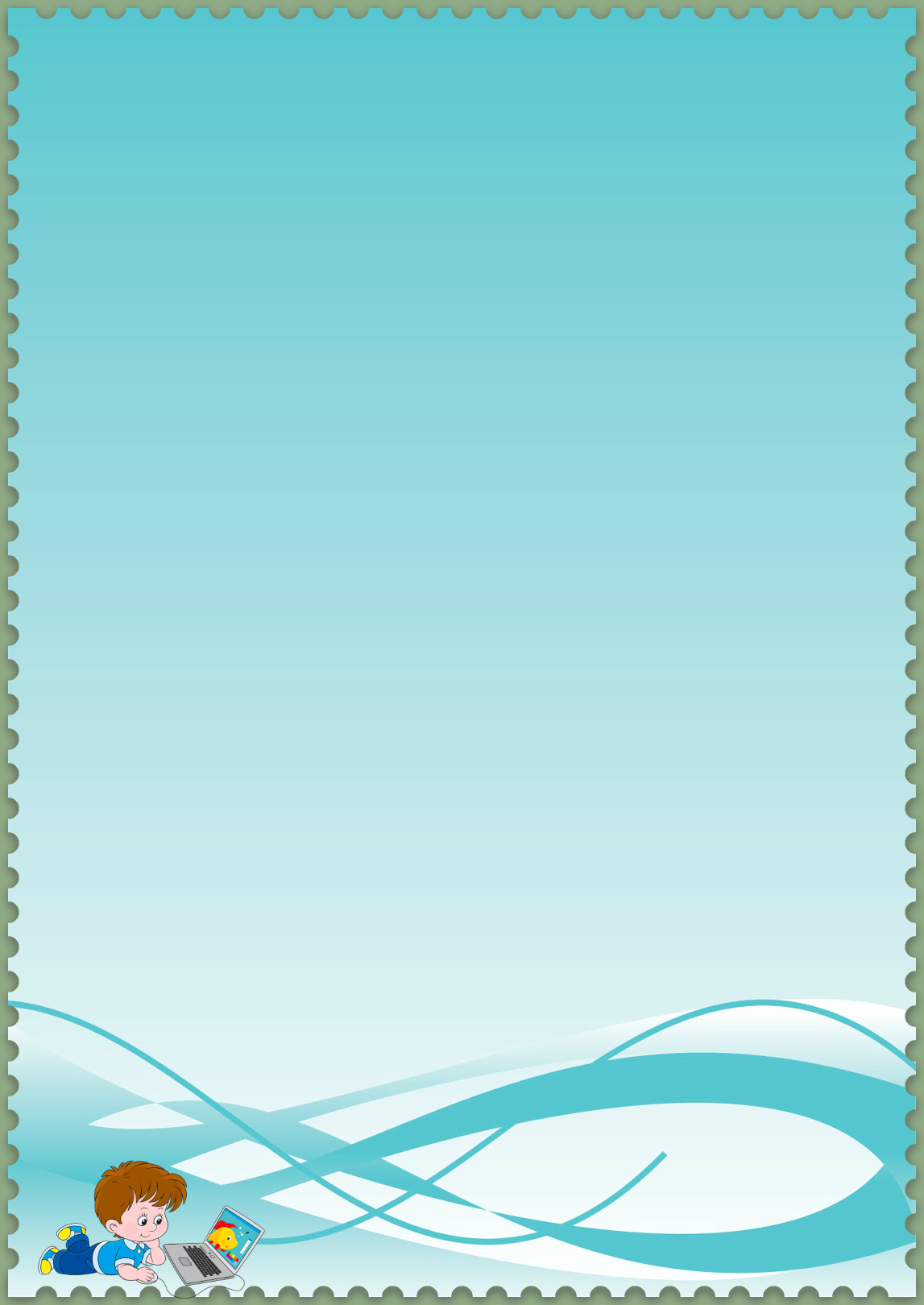 3. Повысить компетентность родителей в вопросах использования интерактивных игр в воспитательной работе на интерактивной доске в ДОО и персональном компьютере (ПК) в домашних условиях.Участники:  воспитатели,  дети, родители.Результат: 1. Памятки по использованию интерактивной доски в работе с дошкольниками  (Приложение 1) .2. Картотеки интерактивных игр по разделам (Приложение 2).3. Рекомендации родителям по использованию ИКТ. (Приложение 3) .4. Мини-медиатека на компакт-диске для родителей. (Приложение 4) .2 этап (сентябрь 2017 – апрель 2018) – наблюдение за результативностью использования развивающих игр и упражнений с использованием интерактивной доски, фиксация наблюдений в картах.Задача:1. Внедрение в систему  работы с детьми старшего дошкольного возраста развивающих интерактивных игр.2. Разработка рекомендаций для педагогов применению ИКТ в воспитательно-образовательной работе.Участники:  воспитатели, дети. Результат:1. Для педагогов:- Внедрение в систему  с детьми старшего дошкольного возраста  интерактивных игр.2. Для детей:- Практическое выполнение игр и упражнений с использованием данных развивающих программ.3 этап (май 2018) – анализ результатов работы, формулирование выводов о результатах работы по использованию интерактивной доски в работе с детьми старшего дошкольного возраста.Задача:1. Проанализировать эффективность  использования интерактивной доски в работе с детьми - карты наблюдения по выявлению заинтересованности детей с использованием современных  ИКТ (Приложение 5).2. Проведение мастер – класса для родителей по использованию интерактивных игр.Участники:  воспитатели, дети, родители.Результат:1. Для родителей: - Использование родителями мини-медиатеки интерактивных игр в домашних условиях.2. Для детей - использование интерактивных средств помогает создать у детей положительную мотивацию, повысить качество обучения детей старшего дошкольного возраста. ЗаключениеНашу повседневную жизнь уже невозможно представить без информационных технологий. Использование их в дошкольном образовании, безусловно, позволяют расширить творческие возможности педагога и оказывают положительное влияние на различные стороны психического развития дошкольников. Таким образом, можно сделать вывод, что использование игр и упражнений на интерактивной доске являются  универсальным средством повышения познавательной активности детей. Список литературы1. Кукушкина О. И. Компьютерные технологии в контексте профессии: обучениестудентов. Дефектология – М., 2001. – № 3.2. Белкин А. С. Компетентность. Профессионализм. Мастерство. – Челябинск, 2004.3. Борякова Н. Ю., Соболева А. В., Ткачева В. В. Практикум по коррекционно-развивающим занятиям. – М., 1994.4. Ликитина М. Ребенок за компьютером. - М., Эксмо, 2006.5. Швайко Г. С. Игры и игровые упражнения для развития детей. – М., 19886. Интерактивные технологии в образовании// учебно-методический ком-плекс// Российский государственный гуманитарный университет. – Москва, 2005. – 21с.Приложение 3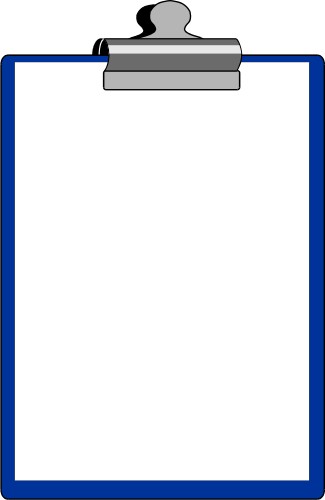 Десять правил безопасной работы в Интернете для детей(рекомендации для родителей)Безопасность детей в сети важно обеспечивать всегда, независимо от того, с какой целью они используют Интернет: для поиска информации, разработки школьных проектов, игр или беседы с друзьями. Прежде чем позволять своим детям выходить в Интернет без Вашего контроля, составьте вместе с ними правила, которых они должны будут придерживаться. Если Вы не знаете, с чего начать, предлагаем ознакомиться с приведенными ниже советами, которые помогут Вам научить детей принципам безопасной работы в Интернете (подробные советы по безопасности детей разного возраста см. tp://www.microsoft.com/rus/protect/athome/children/default.mspx):Объясните детям и установите четкие правила — какие сайты они не должны посещать.Помогите детям выбрать правильное регистрационное имя и пароль, если это необходимо для общения детей посредством программ мгновенного обмена сообщениями или сетевых игр. Убедитесь в том, что они не содержат никакой личной информации.Объясните Вашим детям необходимость защиты их конфиденциальности в сети Интернет. Настаивайте на том, чтобы они никогда не выдавали своего адреса, номера телефона или другой личной информации; например, места учебы или любимого места для прогулки.Объясните детям, что люди в Интернете не всегда являются теми, за кого они себя выдают. Не позволяйте детям встречаться лично с их «знакомыми» по Интернету без Вашего наблюдения.Научите детей доверять интуиции. Если что-нибудь в Интернете будет вызывать у них психологический дискомфорт, пусть дети рассказывают Вам об этом.Научите детей уважать других в Интернете. Убедитесь, что они знают о том, что правила хорошего поведения действуют везде — даже в виртуальном мире.Настаивайте, чтобы дети уважали собственность других в Интернете. Объясните, что незаконное копирование использование чужой работы — текста, музыки, компьютерных игр и других программ — является кражей.Обращайте внимание, сколько времени проводят Ваши дети в Интернете, чтобы вовремя заметить признаки возникающей интернет-зависимости.Контролируйте деятельность детей в Интернете с помощью современных программ. Они помогут отфильтровать вредный контент, выяснить, какие сайты посещает ребенок и с какой целью. Однако открытое, честное общение всегда предпочтительнее вторжения в личную жизнь. Поощряйте детей делиться с Вами их опытом в Интернете. Посещайте Сеть вместе с детьми.Желаем вам успехов!!!Приложение 5Карты наблюдения по выявлению заинтересованности детей с использованием современных ИКТ. Критерии наблюдения Фиксация результатов наблюдения- Без использования- С использованием интерактивной доски интерактивной доски1. Проявляет внимательность во время инструкции педагога.2. Проявляет активность при выполнении заданий.3. Активность ребёнка в течение всего занятия.4. Проявляет удовлетворение, эмоции во время всего задания5. Проявляет напряжённость, уклоняется от выполнения задания.6. Реакция детей на анимационные эффекты.7. Соблюдает правила работы с интерактивной доской.ИТОГДа 2Не всегда 1Нет 0